   ОБЩИНА  ДУЛОВО, ОБЛАСТ  СИЛИСТРА 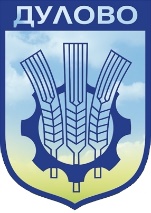 7650 гр. Дулово, ул. „Васил Левски” №18, тел: 0864/2-30-00, факс: 0864/2-30-20,     e-mail: obshtina@dulovo.bg, http//dulovo.bg       	ДО           ОБЩИНСКИ СЪВЕТ           гр. ДУЛОВО                     ДОКЛАДНА ЗАПИСКАотинж. Невхис Мустафа  – Кмет на община Дулово        ОТНОСНО:  Отдаване под наем на части от имоти - общинска собственост, находящи се в с. Овен, с. Вокил и с. Грънчарово, община ДуловоУважаеми  дами и господа общински съветници,           във връзка с изтичане или прекратяване на сключени договори за наемане на части от общински имоти предлагам Общински съвет да вземе решение за отдаване под наем за срок от 3 / три / години чрез провеждане  публичен явен търг на части от по–долу цитираните имоти.           Предвид гореизложеното предлагам Общински съвет – гр.Дулово да вземе следното                                                                        РЕШЕНИЕ : 1. На основание чл.21, ал.1, т.8 от  във връзка с чл. 14, ал.1 и ал.7 от Закона за общинската собственост, чл.17, ал.1 и чл.15, ал.3 от Наредба №2 за реда на придобиване, управление и разпореждане с общинското имущество  да се отдадат под наем за срок от 3 /три/ години чрез публичен явен търг на следните недвижими имоти:1.1. Част от имот публична общинска собственост – помещение в сградата на кметство с.Овен, находяща се в с.Овен, ул.“Първа“, с площ 12кв.м., описан в АПОС №902/12.03.2007г., кв.20, УПИ X – 167, по регулационния план на с.Овен, с предназначение – битови услуги /кабелна телевизия/, при първоначален годишен наем в размер на 184,32лв. без ДДС, депозит за участие в търга – 18,43лв., стъпка на наддаване 18,43лв. 1.2. Част от имот частна общинска собственост – помещение в сградата на  Читалище в с.Вокил, ул.“Витоша“, №65, с площ 15кв.м., описан в АЧОС №1541/18.03.2016г., кв.12, УПИ XII – общ., по регулационния план на с.Вокил, с предназначение – битови услуги /кабелна телевизия/, при първоначален годишен наем в размер на 230,40лв. без ДДС, депозит за участие в търга – 23,04лв., стъпка на наддаване 23,04лв. 1.3 Част от имот публична общинска собственост – помещение в сградата на кметство с.Гранчарово, с площ 10кв.м., кв.18, УПИ XIV – 111, по регулационния план на с.Гранчарово, описан в АПОС №345/08.06.2000г., с предназначение – битови услуги /кабелна телевизия/, при първоначален годишен наем в размер на 153,60лв. без ДДС, депозит за участие в търга – 15,36лв., стъпка на наддаване 15,36лв.  2. Възлага на Кмета на Община Дулово да извърши съответните процедурни действия по отдаването под наем на имотите.3. Настоящото решение да бъде изпратено на Кмета на Община Дулово и Областният управител на Област Силистра в 7-дневен срок от приемането му.Настоящото решение подлежи на оспорване по  пред Административен съд Силистра.инж. Невхис МустафаКмет на община ДуловоСъгласувал:Айваз Чакър – зам. кмет на община ДуловоСъгласувал:Йордан Йорданов – юрисконсулт на община Дулово Изготвил:Пембе Незир – спец. ТДКП